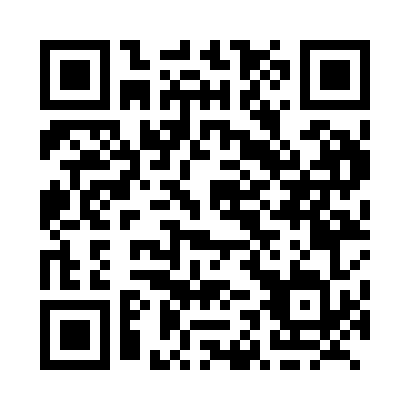 Prayer times for Tolman, Alberta, CanadaWed 1 May 2024 - Fri 31 May 2024High Latitude Method: Angle Based RulePrayer Calculation Method: Islamic Society of North AmericaAsar Calculation Method: HanafiPrayer times provided by https://www.salahtimes.comDateDayFajrSunriseDhuhrAsrMaghribIsha1Wed4:036:011:296:378:5810:572Thu4:006:001:296:388:5910:593Fri3:575:581:296:399:0111:024Sat3:545:561:296:409:0311:055Sun3:515:541:296:419:0411:086Mon3:485:521:296:429:0611:117Tue3:455:511:296:439:0711:148Wed3:425:491:296:449:0911:179Thu3:395:471:296:459:1111:2010Fri3:375:461:286:469:1211:2111Sat3:365:441:286:479:1411:2112Sun3:365:421:286:489:1511:2213Mon3:355:411:286:499:1711:2314Tue3:345:391:286:509:1811:2415Wed3:335:381:286:509:2011:2416Thu3:335:361:286:519:2111:2517Fri3:325:351:296:529:2311:2618Sat3:315:331:296:539:2411:2719Sun3:315:321:296:549:2611:2720Mon3:305:311:296:559:2711:2821Tue3:295:291:296:569:2911:2922Wed3:295:281:296:569:3011:3023Thu3:285:271:296:579:3111:3024Fri3:285:261:296:589:3311:3125Sat3:275:251:296:599:3411:3226Sun3:275:241:297:009:3511:3227Mon3:265:231:297:009:3711:3328Tue3:265:221:297:019:3811:3429Wed3:255:211:307:029:3911:3430Thu3:255:201:307:029:4011:3531Fri3:255:191:307:039:4111:36